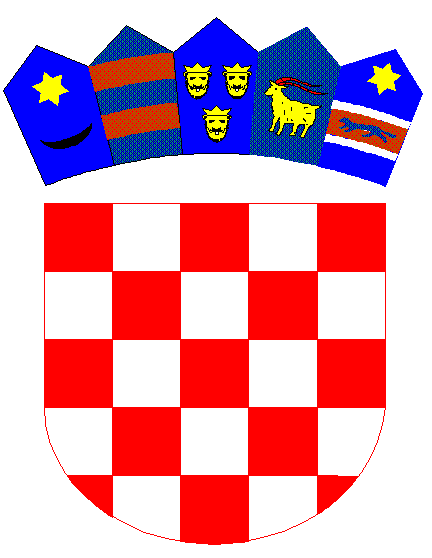 REPUBLIKA HRVATSKADUBROVAČKO-NERETVANSKA ŽUPANIJAOsnovna škola „Braća Glumac“ LastovoDolac 11, 20 290 LastovoTEL 020/801-427 EMAIL ured@os-bglumac-lastovo.skole.hrWEBhttp://os-bglumac-lastovo.skole.hr MB 03324117 OIB  80382692021 Šifra škole 19-045-001  IBAN HR7624070001100042317 KLASA:406-03/22-01/1URBROJ: 2145-1-01/01-22-1Lastovo, 9. svibnja 2022.g.Na temelju članka 7. Pravilnika o provedbi postupaka jednostavne nabave OŠ “Braća Glumac” Lastovo, KLASA:602-01/18-01/171, URBROJ:2145-1/18-1 od 3.svibnja 2018.g. (u daljnjem tekstu: „Pravilnik“), ravnateljica škole dana 9. svibnja 2022. godine, donijela jeODLUKU o početku postupka i imenovanju stručnog povjerenstva naručitelja za pripremu i provedbu postupka jednostavne nabave – Asfaltiranje dvorišta OŠ “Braća Glumac” u LastovuI.Donosi se Odluka o početku postupka i imenovanju stručnog povjerenstva naručitelja za pripremu i provedbu postupka jednostavne nabave – Asfaltiranje dvorišta u Osnovnoj školi “Braća Glumac” u Lastovu.Javni naručitelj jednostavne nabave je Osnovna škola “Braća Glumac”, Dolac 11, LastovoPostupak jednostavne nabave provodi Osnovna škola “Braća Glumac”.Predmet nabave je  Asfaltiranje dvorišta  Osnovne škole “Braća Glumac” u Lastovu.Procijenjena vrijednost jednostavne nabave iznosi 208.000,00  kuna (bez PDV- a).II.Postupak jednostavne nabave sukladno članku 5. Pravilnika, započet će direktnim upućivanjem Poziva na dostavu ponuda na najmanje tri (3) adrese gospodarskih subjekata iz vlastite baze podataka i to:DUBROVNIK CESTE d.d., Vladimira Nazora 8, 20000 Dubrovnikuprava@dubrovnik-ceste.hrASFALT AB d.o.o., Ispod Osoja 31, Blaca, 21210 Solininfo@asfalt-ab.hr    KOMUNALAC d.o.o. Sv. Martina 6, 20290 Lastovokomunalac@du.htnet.hrPozivi za dostavu ponuda poslat će se na  adrese gore navedenih gospodarskih subjekata dana 10. svibnja 2022., a objaviti će se i na web stranicama Škole.III.Kriterij odabira u ovom postupku jednostavne nabave je najniža cijena.IV.U stručno povjerenstvo (u daljnjem tekstu: „Povjerenstvo“) u ovom postupku jednostavne nabave imenuju se:1. Dea Telenta, učiteljica hrvatskog jezika2. Ivana Ivelja, tajnica škole3. Tomislav Ivčević, domar4. Danijela Begić, predstavnica OsnivačaV.Odgovorna osoba javnog naručitelja je Vedrana Ortika Medini, prof.  ravnateljica  Osnovne škole “Braća Glumac”.VI.Zadaća Povjerenstva je priprema i provedba postupka jednostavne nabave sukladno članku 7. Pravilnika, izrada potrebne dokumentacije za nabavu, izrada i slanje poziva za dostavu ponuda, otvaranje,pregled i ocjena ponuda, rangiranje ponuda prema kriteriju za odabir, predlaganje donošenja odluke o odabiru ili odluke o poništenju te obavljanje ostalih poslova potrebnih za provedbu postupka.      RAVNATELJICA:Vedrana Ortika MediniDostaviti:1. Članovima Povjerenstva iz točke IV. ove Odluke2. Internet stranice Osnovne škole “Braća Glumac”,3. Pismohrana, ovdje 